Cilji: -    Poznam pojem barok in ga umestim v časovno obdobje.Poslušam baročne skladbe in poznam stopničasto dinamiko in mogočno glasbo.Poznam sestav baročnega orkestra.Pojem Vivaldijevo Pomlad iz Štirih letnih časov.Za delo potrebuješ Rokusovo interaktivno gradivo. Basen smrt in drvar in slika Ludvika XIV, Sončnega kralja sta nastali v zgodovinskem obdobju fevdalizma (17.stoletje) . Kakšen družbeni red je to, ste se učili pri zgodovini, ponovil-a boš ob branju basni in ogledu slike.Preberi basen Smrt in drvar.Nauk: Vsak rad živi, tudi najbolj reven na tem svetu.Oglej si sliko Sončnega kralja. Kakšna je njegova obleka in plašč? Ugotovitev: na eni strani ubog drvar, na drugi »razkošni« kralj…Glasba tega časa: za vladajoče aristokrate bogata- blišč in mogočna, okrašena, za revne preprosta, ljudska  in ples…Zakaj? Če želiš vedeti več, poglej še značilnosti baročne arhitekture.  https://sl.wikipedia.org/wiki/Baro%C4%8Dna_arhitekturaDopolni – pomagaj si na str.58 v samostojnem DZ.Beseda barrocco izvira iz portugalščine in je pomenil_______________________.To obdobje so imenovali tako zato, ker so se ideali zelo razlikovali od renesančnega pogleda na ______________________________. Barok obsega obdobje med letoma______________in __________________. Glasba je bila privilegij______________.Množice meščanov in kmetov niso imele možnosti za ________________, ki je bilanamenjena le plemičem. Ostala sta jim ________________in ________________.Poslušaj: Georg Friderich Händel : Uvertura iz Glasbe na vodiAli veš da so vodometi in ognjemeti izum tega časa?Odgovori na vprašanji o poslušanem na str.59 v samostojnem DZ.Imenuj instrumentalne skupine v katere spadajo instrumenti na slikah.Baročni orkester so uvedli v 17.stoletju.Oglej si sliko orkestra in zunanji izgled glasbenikov.Kako so oblečeni in katera glasbila so v tem orkestru? Kako se imenuje predhodnik klavirja?Poslušaj: Antonio Vivaldi- Štirje letni časi- Allegro iz Pomladi.Na Rubensovi sliki Marije Medičejske (toskanska princesa in kasneje francoska kraljica –umrla 1642)  je močan svetlobni  kontrast svetlo-temno.Ali je to značilno tudi za dinamiko - glasnost v tej skladbi?__________________Kako imenujemo dinamiko, kjer ni postopnih prehodov ampak kar piano v forte in obratno? Petje: Pomlad iz Štirih letnih časov Pesem se naučiš s pomočjo instrumentalnega posnetka te skladbe.Analiza: taktovski način, tempo…Pomlad iz Štirih letnih časov večkrat poslušaj in spremljaj notni zapis na sliki spodaj.V notnem zapisu bodi pozoren-na samo na note nad besedilom pesmi, brez klavirske spremljave, tako da so ti ostale štiri note vrste, ki jih lahko markiraš.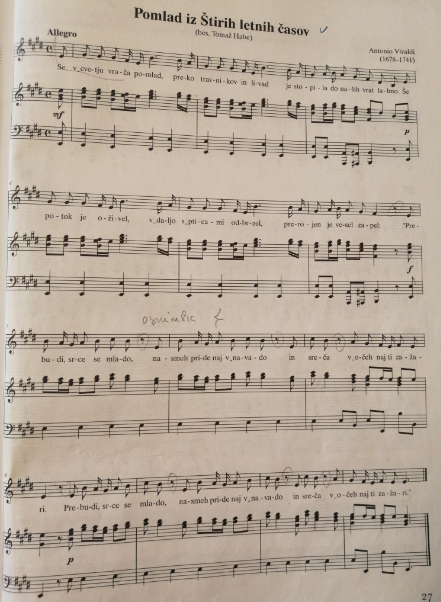 Kako vem, če sem uspešen-na?V celoti razumem in brez težav izpolnim dana navodila.Uspem rešiti dane naloge.Ob posnetku se naučim melodijo Pomladi iz Štirih letnih časov baročnega skladatelja Antonia Vivaldija.               Pošlji: z zeleno barvo označene naloge.       metka.zagorsek1@os-dornava.siČetrtek: 6.5.20207.a  1_2 uriGlasba v baroku-uvod